Spett.le Dirigente Scolastico Istituto professionale per i servizi per l’enogastronomia e l’ospitalità alberghiera Rainulfo DrengotVia NobelAversaOggetto: 	Indagine di mercato, ad evidenza pubblica, per eventuale successivo affidamento diretto ai sensi dell’art. 1, comma 2, lett. a) del decreto legge n. 76 del 16 luglio 2020 convertito nella legge n. 120/2020, del decreto legge n. 77 del 31 maggio 2021 convertito nella legge n.108 del 29/07/2021 e dell’art. 36, comma 6 del d.lgs. 50/2016 e ss.mm.ii., mediante trattativa diretta su MEPA della fornitura e dei lavori per la realizzazione/potenziamento della rete LAN e wireless di cui al decreto dirigenziale n. 171 del 13/04/2022 - Progetto cablaggio strutturato e sicuro all’interno degli edifici scolastici (13.1.1A-FESRPON-CA-2021-187) CUP: J39J21006980006: Dichiarazione attestante il possesso della capacità tecnica e professionaleII sottoscritto _________________________________________________ , nato il _____________, residente nel Comune di ____________________________________________ , cap. ___________, Provincia_____________________________________ Stato _________________________,  Via / piazza ______________________________________________________________n. civ.___legale rappresentante della Ditta/Società _______________________________ ______________________ , con sede nel Comune di ___________________________________________________________  cap. ___________, Provincia_____________________________________ Stato _______________,  Via / piazza __________________ _______________________________________________ con partita I.V.A. numero __________________________________ tel.________________________ Fax ________________ e-mail ____________________________________________e-mail certificata ___________________________________ con espresso riferimento alla Ditta/Società che rappresenta, consapevole della responsabilità penale a cui può andare incontro in caso di dichiarazioni mendaci, falsità in atti e uso di atti falsi, ai sensi e per gli effetti degli artt. 46, 47 e 76 del D.P.R. n. 445/2000DichiaraDi aver effettuato nell’ultimo quinquennio le seguenti forniture di materiale a quello oggetto della gara:Committente ___________________________________________________________Sede legale:____________________________________________________________Partita IVA _____________________________________________________________Committente ___________________________________________________________Sede legale:____________________________________________________________Partita IVA _____________________________________________________________Committente ___________________________________________________________Sede legale:____________________________________________________________Partita IVA _____________________________________________________________Committente ___________________________________________________________Sede legale:____________________________________________________________Partita IVA _____________________________________________________________Committente ___________________________________________________________Sede legale:____________________________________________________________Partita IVA _____________________________________________________________Committente ___________________________________________________________Sede legale:____________________________________________________________Partita IVA _____________________________________________________________A tal fine allega:____________________________________________________________________________________________________________________________________________________________________________________________, lì_____________	                                                           Firma           _____________________                      (firmato digitalmente)  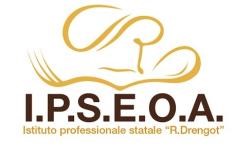 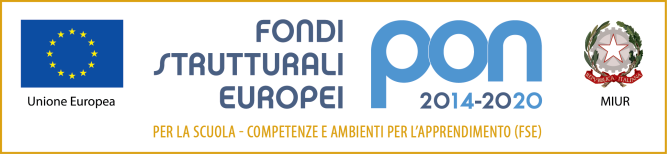 